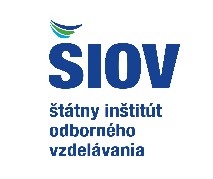 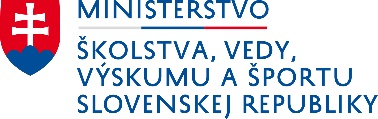 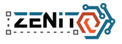 ADRESÁR CELOŠTÁTNEJ ODBORNEJ KOMISIE ZENITKRAJMENO A PRIEZVISKOZAMESTNÁVATEĽKONTAKTBBCentrum vedecko-technických Informácií SRTel.: 048/4139 803, 0905 641 126BBMgr. Stanislav SlačkaŠkolské výpočtové strediskostanislav.slacka@svsbb.skBBpredsedaTajovského 25975 73 Banská Bystricawww.svsbb.skIng. Vlasta Púchovskámetodický a odborný garantŠtátny inštitút odborného vzdelávaniaTel.: 02/54 77 67 77, Mobil: 0911 469 690Ing. Vlasta Púchovskámetodický a odborný garantBellova 54/a vlasta.puchovska@siov.skIng. Vlasta Púchovskámetodický a odborný garant       837 63 Bratislavawww.siov.sk/sutaze/zenit/BAIng. Alojz KohútSlovenská spoločnosť elektronikovTel.: 02/6224 3365, 0905 521 989BAIng. Alojz KohútWolkrova 4kohut@skse.skBAIng. Alojz Kohút851 01 Bratislavawww.skse.skTTIng. Jozef PorubčanStredná odborná škola elektrotechnická033/7965 111, 0905 395 770TTIng. Jozef PorubčanNová 9porubcan.jozef@gmail.comTTIng. Jozef Porubčan921 01 Piešťanywww.sostpn.skNRIng. Štefan Bucz, PhD.SPŠ strojnícka a elektrotechnická       Petőfiho 2945 50 KomárnoTel.:0903 665 927bucz@spskn.skNRIng. Štefan Bucz, PhD.NRIng. Štefan Bucz, PhD.www.spskn.skTNIng. Pavol KuchárekStredná odborná škola032/7763077TNIng. Pavol KuchárekŠportová 675pavol_kucharek@hotmail.com TNIng. Pavol Kuchárek916 01 Stará Turásosst.edupage.orgZAMgr. Tomáš VondrákSOŠ elektrotechnická0904/669 983; 044/522 20 72ZAMgr. Tomáš VondrákJ. Kollára 536/1tvondrak@gmail.comZAMgr. Tomáš Vondrák033 01 Liptovský Hrádokwww.soselh.skKEIng. Peter HuszStredná odborná škola0905/794 590KEIng. Peter HuszUčňovská 5husz@sossaca.sk KEIng. Peter Husz040 15 Košice-Šacawww.sossaca.skPOIng. Ján ČelovskýSpojená školaTel.: 0917/569 680POIng. Ján ČelovskýĽ. Podjavorinskej 22jan.celovsky@spoienaskola.skPOIng. Ján Čelovský080 05 Prešovwww.spoienask.edupage.org